HDT s.r.o.							
J. Dietricha 1433/58, 370 08 České Budějovice			Tel.:    +420 387 221 441
IČ: 280 65 425						Email: info@hdtdental.cz 
DIČ: CZ280 65 425						Web:  www.hdtdental.cz	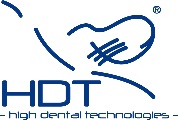 Držitel povolení č.j. SÚJB/1002/2017 pro provádění přípravy fyzické osoby zajišťující radiační ochranu na pracovišti registranta, vydaného podle § 9 odst. 6 písm. b) zákona č.263/2016 Sb., atomový zákon.Přihláška na školení:
RADIAČNÍ OCHRANA VE STOMATOLOGII, VEterinárním lékařství a na pracovišti s kostním denzitometrem  -  příprava fyzické osoby, 6 vyučovacích hodinUveďte, kterou činnost budete vykonávat: Zajištění radiační ochrany na pracovišti: stomatologickémveterinárním s kostním denzitometremDatum:   ……………………………………..				Podpis:   ……………………………………..Termín konáníMísto konáníOsobní údaje účastníkaOsobní údaje účastníkaJméno, příjmení, titulVzdělání – školaDatum narozeníPracovní poziceTelefonE-mailÚdaje o plátciÚdaje o plátciNázev organizaceUliceMěstoPSČIČDIČ